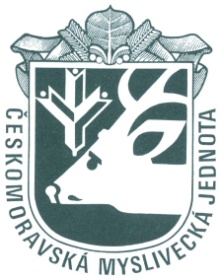 OKRESNÍ MYSLIVECKÝ SPOLEK PROSTĚJOVPod  Kosířem 16,  796 01  Prostějov, tel. 724 033 009P O Z V Á N K ANA ZASEDÁNÍ MR  OMS  PROSTĚJOVKterá se bude konat dne:  15. února 2022Stanovený začátek je  na: 16:00 hodMísto jednání:  zasedací místnost  OMS  Prostějov, Pod  Kosířem 16, 796 01  ProstějovProgram jednání:ZahájeníKontrola úkolů – usnesení od poslední MR Řešení situace Myslivecké komise a jednání s ORP Konice Příprava chovatelské  přehlídkyPříprava plesu  1. 4. 2022Vypsání výběrového řízení na prodej domu  (případně jiná varianta) Prodejní smlouva na odchovnu – zápis do katastru nemovitostíPřevod druhého patra  z kanceláře na bytRůzné – došlá poštaDiskuseUsneseníZávěrV Prostějově dne: 10. 2. 2022Jaroslav Mráček – předseda  OMS ProstějovJiří Procházka – místopředseda OMS a jednatel  OMS Prostějov